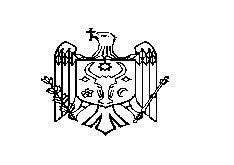 REPUBLICA MOLDOVACONSILIUL RAIONAL ŞTEFAN VODĂDECIZIE nr. 1/2din 25 februarie 2016Cu privire la aprobarea statelor de personalale instituțiilor medico-sanitare publicedin cadrul raionului Ștefan Vodă pentru anul 2016Aferent demersurilor IMSP Centrul de sănătate Ştefan Vodă, IMSP Centrul de sănătate Talmaza, IMSP Centrul de sănătate Olănești, IMSP Centrul de sănătate Antonești, IMSP Centrul de sănătate Crocmaz, IMSP Spitalul raional Ștefan Vodă, ÎM Centrul stomatologic raional Ștefan Vodă;în baza art. 43, alin. (1), lit.a) şi art. 46 din Legea nr.436–XVI din 28 decembrie 2006 privind administraţia publică locală, Consiliul raional Ştefan Vodă DECIDE:1.Se aprobă statele de personal ale instituțiilor medico-sanitare publice din cadrul raionului Ștefan Vodă pentru anul 2016, după cum urmează:1.1. Instituţiei Medico-Sanitare Publice Centrul de sănătate Ştefan Vodă, conform anexei nr.1.1.2. Instituţiei Medico-Sanitare Publice Centrul de sănătate Talmaza, conform anexei nr.2.1.3. Instituţiei Medico- Sanitare Publice Centrul de sănătate Olănești, conform anexei nr.3.1.4. Instituţiei Medico-Sanitare Publice Centrul de sănătate Antonești, conform anexei nr.4.1.5. Instituţiei Medico-Sanitare Publice Centrul de sănătate Crocmaz, conform anexei nr.51.6. Instituţiei Medico Sanitare Publice Spitalul raional Ștefan Vodă, conform anexei nr.6.1.7. Întreprinderii Municipale Centrul stomatologic raional Ștefan Vodă, conform anexei nr.7.2. Conducătorii instituțiilor medico-sanitare publice enumerate în pct.1 al prezentei decizii vor asigura coordonarea statelor de personal cu Ministerul Sănătății și semnarea contractului cu Compania Națională de Asigurări în Medicină pentru prestarea serviciilor medicale pentru anul 2016.3. Controlul executării prezentei decizii se pune în sarcină dlui Vasile Gherman, vicepreşedintele raionului Ștefan Vodă.4. Prezenta decizie se aduce la cunoştinţă:Oficiului teritorial Căuşeni al Cancelarie de Stat;Ministerului Sănătăţii;Companiei Naţionale de Asigurări în Medicină;IMSP nominalizate;Prin publicare pe pagina web și în Monitorul Oficial al Consiliului raional Ștefan Vodă;Preşedintele şedinţei                                                                        Maria CreciunSecretarul Consiliului raional                                                             Ion ŢurcanAnexă nr.1la decizia Consiliului raional Ştefan Vodănr.1/2 din 25 februarie 2016Statele de personalIMSP Centrul de sănătate Ștefan Vodă, pentru anul 2016pentru deservirea a 41934 persoaneAnexă nr.2la decizia Consiliului raional Ştefan Vodănr.1/2 din 25 februarie 2016Statele de personalIMSP Centrul de sănătate Talmaza, pentru anul 2016pentru deservirea a 6410 persoaneAnexă nr.3 la decizia Consiliului raional Ştefan Vodănr.1/2 din 25 februarie 2016Statele de personalIMSP Centrul de sănătate Olănești, pentru anul 2016pentru deservirea a 7985 persoaneAnexă nr.4la decizia Consiliului raional Ştefan Vodănr.1/2 din 25 februarie 2016Statele de personalIMSP Centrul de sănătate Antonești, pentru anul 2016pentru deservirea a 5357 persoaneAnexă nr.5la decizia Consiliului raional Ştefan Vodănr.1/2 din 25 februarie 2016Statele de personalIMSP Centrul de sănătate Crocmaz, pentru anul 2016pentru deservirea a 2747 persoaneAnexă nr.6la decizia Consiliului raional Ştefan Vodănr.1/2 din 25 februarie 2016Statele de personalIMSP Spitalul raional Ștefan Vodă, pentru anul 2016Asistenţa Medicală SpitaliceascăAsistenţa Specializată de AmbulatorCont specialAnexă nr.7la decizia Consiliului raional Ştefan Vodănr.1/2 din 25 februarie 2016Statele de personalÎM Centrul stomatologic raional Ștefan Vodă, pentru anul 2016(unităților de funcții finanțate din contul FAOAM)(unități de funcții finanțate din contul serviciilor contra plata)Codul funcţieiCodul funcţieiDenumirea funcţieiDenumirea funcţieiDenumirea funcţieiDenumirea funcţieiNumărul de unităţi aprobate în statele de personalNumărul de unităţi aprobate în statele de personal112076112076Şef Centru de Sănătate Şef Centru de Sănătate Şef Centru de Sănătate 1,001,00112076/03112076/03Şef adjunct CS pe problemele medicale Şef adjunct CS pe problemele medicale Şef adjunct CS pe problemele medicale Şef adjunct CS pe problemele medicale 1,001,00121102121102Contabil şef Contabil şef 1,001,00121120121120Șef serviciu economico-financiarȘef serviciu economico-financiar1,001,00Total:4,004,00Secţia Asistenţa Medicală de Familie Ştefan Vodă           populaţia- 9369Secţia Asistenţa Medicală de Familie Ştefan Vodă           populaţia- 9369Secţia Asistenţa Medicală de Familie Ştefan Vodă           populaţia- 9369Secţia Asistenţa Medicală de Familie Ştefan Vodă           populaţia- 9369Secţia Asistenţa Medicală de Familie Ştefan Vodă           populaţia- 9369Secţia Asistenţa Medicală de Familie Ştefan Vodă           populaţia- 9369Secţia Asistenţa Medicală de Familie Ştefan Vodă           populaţia- 9369Secţia Asistenţa Medicală de Familie Ştefan Vodă           populaţia- 9369221201.04Specialist principal în asistenţa medicală mamei şi copiluluiSpecialist principal în asistenţa medicală mamei şi copiluluiSpecialist principal în asistenţa medicală mamei şi copiluluiSpecialist principal în asistenţa medicală mamei şi copiluluiSpecialist principal în asistenţa medicală mamei şi copilului1,00134208134208Şef secţie Medicină de Familie cu 50% efort de medic de familieŞef secţie Medicină de Familie cu 50% efort de medic de familieŞef secţie Medicină de Familie cu 50% efort de medic de familieŞef secţie Medicină de Familie cu 50% efort de medic de familie1,001,00221104221104Medic de familie Medic de familie 6,256,25222102222102Asistent medical  de familie SAMF Ştefan VodăAsistent medical  de familie SAMF Ştefan VodăAsistent medical  de familie SAMF Ştefan VodăAsistent medical  de familie SAMF Ştefan Vodă10,5010,50222102222102Asistent medical de familie OS SemionovcaAsistent medical de familie OS SemionovcaAsistent medical de familie OS SemionovcaAsistent medical de familie OS Semionovca1,001,00222102222102Asistent medical de familie OS AlavaAsistent medical de familie OS AlavaAsistent medical de familie OS AlavaAsistent medical de familie OS Alava0,500,50222102222102Asistent medical de familie OS LazoAsistent medical de familie OS LazoAsistent medical de familie OS LazoAsistent medical de familie OS Lazo0,500,50222102222102Asistent medical de familie OS Marianca de JosAsistent medical de familie OS Marianca de JosAsistent medical de familie OS Marianca de JosAsistent medical de familie OS Marianca de Jos0,750,75322101322101Asistent medical comunitar Asistent medical comunitar Asistent medical comunitar 0,750,75Total:22,2522,25OMF Volintiri     populaţia - 3210OMF Volintiri     populaţia - 3210OMF Volintiri     populaţia - 3210OMF Volintiri     populaţia - 3210OMF Volintiri     populaţia - 3210OMF Volintiri     populaţia - 3210OMF Volintiri     populaţia - 3210OMF Volintiri     populaţia - 3210221104221104Medic de familie Medic de familie 1,751,75221106221106Medic  rezidentMedic  rezident0,250,25222102222102Asistent medical  de familie Asistent medical  de familie Asistent medical  de familie 4,254,25322101322101Asistent medical comunitarAsistent medical comunitarAsistent medical comunitar1,501,50222102222102Asistent medical de îngrijiri perinatale femei  Asistent medical de îngrijiri perinatale femei  Asistent medical de îngrijiri perinatale femei  Asistent medical de îngrijiri perinatale femei  0,500,50325501325501Asistent  medical  fizioterapie  Asistent  medical  fizioterapie  Asistent  medical  fizioterapie  0,500,50322102322102Laborant medicalLaborant medical1,001,00532104532104Infirmieră1,001,00832202832202Şofer0,500,50818206818206Operator (sezonier)-paznicOperator (sezonier)-paznicOperator (sezonier)-paznic1,001,00Total:12,2512,25OMF Tudora      populaţia - 1811OMF Tudora      populaţia - 1811OMF Tudora      populaţia - 1811OMF Tudora      populaţia - 1811OMF Tudora      populaţia - 1811OMF Tudora      populaţia - 1811OMF Tudora      populaţia - 1811OMF Tudora      populaţia - 1811221104221104Medic de familie Medic de familie 1,251,25222102222102Asistent medical de familie Asistent medical de familie Asistent medical de familie 2,502,50322101322101Asistent medical comunitar Asistent medical comunitar Asistent medical comunitar 1,001,00325501325501Asistent  medical  fizioterapie Asistent  medical  fizioterapie Asistent  medical  fizioterapie 0,500,50322102322102Laborant  medicalLaborant  medical0,500,50532104532104Infirmieră  0,500,50832202832202Şofer0,500,50818206818206Operator (sezonier)- paznicOperator (sezonier)- paznicOperator (sezonier)- paznic1,001,00Total:7,757,75OMF Purcari cu OS Viişoara populaţia - 2463OMF Purcari cu OS Viişoara populaţia - 2463OMF Purcari cu OS Viişoara populaţia - 2463OMF Purcari cu OS Viişoara populaţia - 2463OMF Purcari cu OS Viişoara populaţia - 2463OMF Purcari cu OS Viişoara populaţia - 2463OMF Purcari cu OS Viişoara populaţia - 2463OMF Purcari cu OS Viişoara populaţia - 2463221104221104Medic de familie Medic de familie 2,002,00222102222102Asistent  medical  de familie Asistent  medical  de familie Asistent  medical  de familie 3,253,25322101322101Asistent medical comunitarAsistent medical comunitarAsistent medical comunitar1,251,25325501325501Asistent medical fizioterapie Asistent medical fizioterapie Asistent medical fizioterapie 0,500,50222102222102Asistent medical de îngrijiri perinatale femei Asistent medical de îngrijiri perinatale femei Asistent medical de îngrijiri perinatale femei Asistent medical de îngrijiri perinatale femei 0,250,25322102322102Laborant  medicalLaborant  medical1,001,00532104532104Infirmieră OMF PurcariInfirmieră OMF PurcariInfirmieră OMF PurcariInfirmieră OMF Purcari1,001,00532104532104Infirmieră OS Viişoara Infirmieră OS Viişoara Infirmieră OS Viişoara Infirmieră OS Viişoara 0,250,25832202832202Şofer0,500,50818206818206Operator (sezonier)- paznicOperator (sezonier)- paznicOperator (sezonier)- paznic1,001,00Total:11,0011,00OMF Ermoclia        populaţia - 3960OMF Ermoclia        populaţia - 3960OMF Ermoclia        populaţia - 3960OMF Ermoclia        populaţia - 3960OMF Ermoclia        populaţia - 3960OMF Ermoclia        populaţia - 3960OMF Ermoclia        populaţia - 3960OMF Ermoclia        populaţia - 3960221104221104Medic de familie Medic de familie 2,252,25221106221106Medic  rezidentMedic  rezident0,500,50222102222102Asistent medical  de familie Asistent medical  de familie Asistent medical  de familie 5,255,25322101322101Asistent medical comunitarAsistent medical comunitarAsistent medical comunitar2,002,00325501325501Asistent medical a cabinetului fizioterapeutic  Asistent medical a cabinetului fizioterapeutic  Asistent medical a cabinetului fizioterapeutic  Asistent medical a cabinetului fizioterapeutic  1,001,00222102222102 Asistenta medicală de îngrijiri perinatale femei   Asistenta medicală de îngrijiri perinatale femei   Asistenta medicală de îngrijiri perinatale femei   Asistenta medicală de îngrijiri perinatale femei  0,500,50322102322102Laborant medicalLaborant medical1,001,00532104532104Infirmieră   1,001,00832202832202Şofer0,500,50818206818206Operator (sezonier)- paznicOperator (sezonier)- paznicOperator (sezonier)- paznic1,001,00Total:15,0015,00OMF Cioburciu         populaţia .- 2617OMF Cioburciu         populaţia .- 2617OMF Cioburciu         populaţia .- 2617OMF Cioburciu         populaţia .- 2617OMF Cioburciu         populaţia .- 2617OMF Cioburciu         populaţia .- 2617OMF Cioburciu         populaţia .- 2617OMF Cioburciu         populaţia .- 2617221104221104Medic de familie Medic de familie 1,751,75222102222102Asistent medical de familie Asistent medical de familie Asistent medical de familie 3,503,50322101322101Asistent medical comunitarAsistent medical comunitarAsistent medical comunitar1,251,25222102222102Asistent medical de îngrijiri perinatale femei Asistent medical de îngrijiri perinatale femei Asistent medical de îngrijiri perinatale femei Asistent medical de îngrijiri perinatale femei 0,500,50325501325501Asistent   medical a cabinetului de fizioproceduri Asistent   medical a cabinetului de fizioproceduri Asistent   medical a cabinetului de fizioproceduri Asistent   medical a cabinetului de fizioproceduri 0,500,50322102322102Laborant  medicalLaborant  medical1,001,00532104532104Infirmieră  1,001,00832202832202Şofer0,500,50818206818206Operator (sezonier)- paznicOperator (sezonier)- paznicOperator (sezonier)- paznic1,001,00Total:11,0011,00OMF Palanca           populaţia - 1838OMF Palanca           populaţia - 1838OMF Palanca           populaţia - 1838OMF Palanca           populaţia - 1838OMF Palanca           populaţia - 1838OMF Palanca           populaţia - 1838OMF Palanca           populaţia - 1838OMF Palanca           populaţia - 1838221104221104Medic de familie Medic de familie 1,251,25222102222102Asistent medical  de familie Asistent medical  de familie Asistent medical  de familie 2,502,50322101322101Asistent medical comunitarAsistent medical comunitarAsistent medical comunitar1,001,00325501325501Asistent medical a cabinetului de fizioproceduri Asistent medical a cabinetului de fizioproceduri Asistent medical a cabinetului de fizioproceduri Asistent medical a cabinetului de fizioproceduri 0,250,25322102322102 Laborant 0,500,50532104532104Infirmieră   1,001,00832202832202Şofer0,500,50818206818206Operator (sezonier)- paznicOperator (sezonier)- paznicOperator (sezonier)- paznic1,001,00Total:8,008,00OMF Popeasca           populaţia - 2478OMF Popeasca           populaţia - 2478OMF Popeasca           populaţia - 2478OMF Popeasca           populaţia - 2478OMF Popeasca           populaţia - 2478OMF Popeasca           populaţia - 2478OMF Popeasca           populaţia - 2478OMF Popeasca           populaţia - 2478221104221104Medic de familie Medic de familie 1,751,75222102222102Asistent medical de familie Asistent medical de familie Asistent medical de familie 3,253,25322101322101Asistent medical comunitarAsistent medical comunitarAsistent medical comunitar1,251,25222102222102Asistent medical de îngrijiri perinatale femei   Asistent medical de îngrijiri perinatale femei   Asistent medical de îngrijiri perinatale femei   Asistent medical de îngrijiri perinatale femei   0,250,25325501325501Asistent medical a cabinetului de fizioproceduri Asistent medical a cabinetului de fizioproceduri Asistent medical a cabinetului de fizioproceduri Asistent medical a cabinetului de fizioproceduri 0,250,25221002221002Felcer  laborant Felcer  laborant 1,001,00532104532104Infirmieră  1,001,00818206818206Operator (sezonier)- paznicOperator (sezonier)- paznicOperator (sezonier)- paznic1,001,00Total:9,759,75OMF Răscăieţi Vechi cu OS Răscăieții Noi          populaţia - 3379OMF Răscăieţi Vechi cu OS Răscăieții Noi          populaţia - 3379OMF Răscăieţi Vechi cu OS Răscăieții Noi          populaţia - 3379OMF Răscăieţi Vechi cu OS Răscăieții Noi          populaţia - 3379OMF Răscăieţi Vechi cu OS Răscăieții Noi          populaţia - 3379OMF Răscăieţi Vechi cu OS Răscăieții Noi          populaţia - 3379OMF Răscăieţi Vechi cu OS Răscăieții Noi          populaţia - 3379OMF Răscăieţi Vechi cu OS Răscăieții Noi          populaţia - 3379221104221104Medic de familie Medic de familie 2,252,25222102222102Asistent medical de familie Asistent medical de familie Asistent medical de familie 4,504,50322101322101Asistent medical comunitarAsistent medical comunitarAsistent medical comunitar1,751,75222102222102Asistent medical de îngrijiri perinatale femei  Asistent medical de îngrijiri perinatale femei  Asistent medical de îngrijiri perinatale femei  Asistent medical de îngrijiri perinatale femei  0,500,50325501325501Asistent medical a cabinetului de fizioproceduri  Asistent medical a cabinetului de fizioproceduri  Asistent medical a cabinetului de fizioproceduri  Asistent medical a cabinetului de fizioproceduri  0,250,25322102322102Laborant  medicalLaborant  medical1,001,00532104532104Infirmieră  1,251,25832202832202Şofer0,500,50818206818206Operator (sezonier)- paznicOperator (sezonier)- paznicOperator (sezonier)- paznic1,001,00Total:13,0013,00OMF Copceac            populaţia - 2455OMF Copceac            populaţia - 2455OMF Copceac            populaţia - 2455OMF Copceac            populaţia - 2455OMF Copceac            populaţia - 2455OMF Copceac            populaţia - 2455OMF Copceac            populaţia - 2455OMF Copceac            populaţia - 2455221104221104Medic de familie Medic de familie 1,751,75222102222102Asistent medical  de familie Asistent medical  de familie Asistent medical  de familie 3,253,25322101322101Asistent medical comunitar Asistent medical comunitar Asistent medical comunitar 1,251,25222102222102Asistent medical de îngrijiri perinatale femei   Asistent medical de îngrijiri perinatale femei   Asistent medical de îngrijiri perinatale femei   Asistent medical de îngrijiri perinatale femei   0,250,25325501325501Asistent medical fizioterapie Asistent medical fizioterapie Asistent medical fizioterapie 1,001,00322102322102Laborant medicalLaborant medical1,001,00532104532104Infirmieră  1,001,00832202832202Şofer0,500,50818206818206Operator (sezonier)- paznicOperator (sezonier)- paznicOperator (sezonier)- paznic1,001,00Total:11,0011,00OMF Brezoaia         populaţia – 965OMF Brezoaia         populaţia – 965OMF Brezoaia         populaţia – 965OMF Brezoaia         populaţia – 965OMF Brezoaia         populaţia – 965OMF Brezoaia         populaţia – 965OMF Brezoaia         populaţia – 965OMF Brezoaia         populaţia – 965221104221104Medic de familie Medic de familie 1,001,00222102222102Asistent medical  de familie Asistent medical  de familie Asistent medical  de familie 1,251,25322101322101Asistent medical comunitarAsistent medical comunitarAsistent medical comunitar0,500,50532104532104Infirmieră  0,500,50818206818206Operator (sezonier) - paznicOperator (sezonier) - paznicOperator (sezonier) - paznic1,001,00Total:4,254,25OMF Slobozia           populaţia - 3582OMF Slobozia           populaţia - 3582OMF Slobozia           populaţia - 3582OMF Slobozia           populaţia - 3582OMF Slobozia           populaţia - 3582OMF Slobozia           populaţia - 3582OMF Slobozia           populaţia - 3582OMF Slobozia           populaţia - 3582221104221104Medic de familie Medic de familie 1,501,50221106221106Medic  rezidentMedic  rezident1,001,00222102222102Asistent medical  de familie Asistent medical  de familie Asistent medical  de familie 4,754,75322101322101Asistent medical comunitarAsistent medical comunitarAsistent medical comunitar1,751,75222102222102Asistent medical de îngrijiri perinatale femei   Asistent medical de îngrijiri perinatale femei   Asistent medical de îngrijiri perinatale femei   Asistent medical de îngrijiri perinatale femei   0,500,50325501325501Asistent medical de fizioterapie  Asistent medical de fizioterapie  Asistent medical de fizioterapie  0,750,75322102322102Laborant  medicalLaborant  medical1,001,00532104532104Infirmieră  1,001,00818206818206Operator (sezonier)- paznicOperator (sezonier)- paznicOperator (sezonier)- paznic1,001,00Total:13,2513,25OMF Feşteliţa          populaţia - 2640OMF Feşteliţa          populaţia - 2640OMF Feşteliţa          populaţia - 2640OMF Feşteliţa          populaţia - 2640OMF Feşteliţa          populaţia - 2640OMF Feşteliţa          populaţia - 2640OMF Feşteliţa          populaţia - 2640OMF Feşteliţa          populaţia - 2640221104221104Medic de familie Medic de familie 1,001,00221106221106Medic rezidentMedic rezident0,750,75222102222102Asistent medical de familie Asistent medical de familie Asistent medical de familie 3,503,50322101322101Asistent medical comunitarAsistent medical comunitarAsistent medical comunitar1,251,25222102222102Asistent medical de îngrijiri perinatale  femei    Asistent medical de îngrijiri perinatale  femei    Asistent medical de îngrijiri perinatale  femei    Asistent medical de îngrijiri perinatale  femei    0,500,50325501325501Asistent medical  de fizioterapie Asistent medical  de fizioterapie Asistent medical  de fizioterapie 0,750,75322102322102Laborant1,001,00532104532104Infirmieră 1,001,00818206818206Operator (sezonier)- paznicOperator (sezonier)- paznicOperator (sezonier)- paznic1,001,00Total:10,7510,75OMF Ştefăneşti       populaţia - 1167OMF Ştefăneşti       populaţia - 1167OMF Ştefăneşti       populaţia - 1167OMF Ştefăneşti       populaţia - 1167OMF Ştefăneşti       populaţia - 1167OMF Ştefăneşti       populaţia - 1167OMF Ştefăneşti       populaţia - 1167OMF Ştefăneşti       populaţia - 1167221104221104Medic de familie Medic de familie 1,001,00222102222102Asistent medical de familie  Asistent medical de familie  Asistent medical de familie  1,501,50322101322101Asistent medical comunitarAsistent medical comunitarAsistent medical comunitar0,500,50532104532104Infirmieră 0,500,50818206818206Operator (sezonier)Operator (sezonier)1,001,00Total:4,504,50MEDICI SPECIALIŞTI populaţia 41 934MEDICI SPECIALIŞTI populaţia 41 934MEDICI SPECIALIŞTI populaţia 41 934MEDICI SPECIALIŞTI populaţia 41 934MEDICI SPECIALIŞTI populaţia 41 934MEDICI SPECIALIŞTI populaţia 41 934MEDICI SPECIALIŞTI populaţia 41 934MEDICI SPECIALIŞTI populaţia 41 934221201221201Medic pediatru consultant copii Medic pediatru consultant copii Medic pediatru consultant copii Medic pediatru consultant copii 1,501,50221201221201Medic obstetrician ginecolog în cabinetul de sănătate a reproducerii Medic obstetrician ginecolog în cabinetul de sănătate a reproducerii Medic obstetrician ginecolog în cabinetul de sănătate a reproducerii Medic obstetrician ginecolog în cabinetul de sănătate a reproducerii 1,001,00221201221201Medic obstetrician ginecolog în cabinetul de examinări profilactice ginecologice Medic obstetrician ginecolog în cabinetul de examinări profilactice ginecologice Medic obstetrician ginecolog în cabinetul de examinări profilactice ginecologice Medic obstetrician ginecolog în cabinetul de examinări profilactice ginecologice 1,001,00134208134208Şef secţie   statistică medicală Şef secţie   statistică medicală Şef secţie   statistică medicală Şef secţie   statistică medicală 1,001,00226912226912Medic statistician Medic statistician 2,002,00Total:6,506,50Personal medical mediuPersonal medical mediuPersonal medical mediuPersonal medical mediuPersonal medical mediuPersonal medical mediuPersonal medical mediuPersonal medical mediu134201134201Asistent medical şefAsistent medical şefAsistent medical şef1,001,00222201222201Asistent medical în cabinetul de sănătate  a reproduceriiAsistent medical în cabinetul de sănătate  a reproduceriiAsistent medical în cabinetul de sănătate  a reproduceriiAsistent medical în cabinetul de sănătate  a reproducerii1,001,00334401334401Registrator medicalRegistrator medical2,002,00322101322101Asistent medical în cabinetul de examinări profilactice ginecologiceAsistent medical în cabinetul de examinări profilactice ginecologiceAsistent medical în cabinetul de examinări profilactice ginecologiceAsistent medical în cabinetul de examinări profilactice ginecologice1,001,00322101322101Asistent medical în cabinetul imunizăriAsistent medical în cabinetul imunizăriAsistent medical în cabinetul imunizăriAsistent medical în cabinetul imunizări1,001,00322101322101Asistent medical în cabinetul Educaţie pentru sănătateAsistent medical în cabinetul Educaţie pentru sănătateAsistent medical în cabinetul Educaţie pentru sănătateAsistent medical în cabinetul Educaţie pentru sănătate1,001,00322101322101Asistent medical în sala de proceduriAsistent medical în sala de proceduriAsistent medical în sala de proceduriAsistent medical în sala de proceduri1,001,00322101322101Asistent medical în staţionarul de ziAsistent medical în staţionarul de ziAsistent medical în staţionarul de ziAsistent medical în staţionarul de zi1,001,00331404331404Statistician medical Statistician medical 5,005,00322101322101Asistent medical pentru eliberarea certificatelor medicale Asistent medical pentru eliberarea certificatelor medicale Asistent medical pentru eliberarea certificatelor medicale Asistent medical pentru eliberarea certificatelor medicale 1,001,00322101322101Asistent medical a CSAsistent medical a CS2,002,00322101322101Asistent medical a pediatruluiAsistent medical a pediatruluiAsistent medical a pediatrului1,501,50Total:18,5018,501. Secţia Farmacie1. Secţia Farmacie1. Secţia Farmacie1. Secţia Farmacie1. Secţia Farmacie1. Secţia Farmacie1. Secţia Farmacie1. Secţia Farmacie134204134204Farmacist-diriginteFarmacist-diriginteFarmacist-diriginte1,001,00321303321303Laborant  farmacist cu studii mediiLaborant  farmacist cu studii mediiLaborant  farmacist cu studii mediiLaborant  farmacist cu studii medii2,002,00321303321303Asistentă medicală în farmacieAsistentă medicală în farmacieAsistentă medicală în farmacie1,001,00Total:4,004,002. Secţia Laborator2. Secţia Laborator2. Secţia Laborator2. Secţia Laborator2. Secţia Laborator2. Secţia Laborator2. Secţia Laborator2. Secţia Laborator221201221201Medic  laborant Medic  laborant Medic  laborant 1,751,75221201221201Medic citologMedic citolog0,500,50322102322102Laborant medical Laborant medical 3,753,75221002221002Felcer laborantFelcer laborant1,001,00422403422403RegistratorRegistratorRegistratorRegistrator1,001,00Total:8,008,003. Secţia de diagnostică funcţională şi imagistică3. Secţia de diagnostică funcţională şi imagistică3. Secţia de diagnostică funcţională şi imagistică3. Secţia de diagnostică funcţională şi imagistică3. Secţia de diagnostică funcţională şi imagistică3. Secţia de diagnostică funcţională şi imagistică3. Secţia de diagnostică funcţională şi imagistică3. Secţia de diagnostică funcţională şi imagistică221201221201Medic  imagist sonografist  la 2 aparate Medic  imagist sonografist  la 2 aparate Medic  imagist sonografist  la 2 aparate Medic  imagist sonografist  la 2 aparate 2,002,00221201221201Medic endoscopistMedic endoscopist1,001,00221201221201Medic imagist radiologMedic imagist radiologMedic imagist radiologMedic imagist radiolog1,001,00322101322101Asistent medical medicului imagist  sonografistAsistent medical medicului imagist  sonografistAsistent medical medicului imagist  sonografistAsistent medical medicului imagist  sonografist2,002,00222110222110Asistent medical medicului endoscopistAsistent medical medicului endoscopistAsistent medical medicului endoscopistAsistent medical medicului endoscopist1,001,00311923311923Tehnician radiologTehnician radiolog2,002,00222110222110Asistent medical cabinetului diagnostică funcţionalăAsistent medical cabinetului diagnostică funcţionalăAsistent medical cabinetului diagnostică funcţionalăAsistent medical cabinetului diagnostică funcţională1,001,00Total:10,0010,004. Secţia Fizioterapie4. Secţia Fizioterapie4. Secţia Fizioterapie4. Secţia Fizioterapie4. Secţia Fizioterapie4. Secţia Fizioterapie4. Secţia Fizioterapie4. Secţia Fizioterapie221201221201Medic reabilitolog Medic reabilitolog Medic reabilitolog 1,001,00325501325501Asistent medical cabinetului fizioterapie Asistent medical cabinetului fizioterapie Asistent medical cabinetului fizioterapie Asistent medical cabinetului fizioterapie 1,001,00Total:2,002,00Personal medical inferiorPersonal medical inferiorPersonal medical inferiorPersonal medical inferiorPersonal medical inferiorPersonal medical inferiorPersonal medical inferiorPersonal medical inferior515116515116Sora economăSora economă1,001,00532104532104Infirmiera SAMF Stefan VodăInfirmiera SAMF Stefan VodăInfirmiera SAMF Stefan Vodă7,007,00532104532104Infirmiera OS Marianca de JosInfirmiera OS Marianca de JosInfirmiera OS Marianca de Jos0,500,50532104532104Infirmiera OS Alava Infirmiera OS Alava 0,250,25532104532104Infirmiera OS LazoInfirmiera OS Lazo0,250,25532104532104Infirmiera OS SemionovcaInfirmiera OS SemionovcaInfirmiera OS Semionovca0,500,50Total:9,509,50Personal administrativ - gospodărescPersonal administrativ - gospodărescPersonal administrativ - gospodărescPersonal administrativ - gospodărescPersonal administrativ - gospodărescPersonal administrativ - gospodărescPersonal administrativ - gospodărescPersonal administrativ - gospodărescA. Serviciul contabilitateA. Serviciul contabilitateA. Serviciul contabilitateA. Serviciul contabilitate241103241103Contabil pe materiale Contabil pe materiale Contabil pe materiale Contabil pe materiale 0,750,75241103241103Contabil pe salariu Contabil pe salariu Contabil pe salariu Contabil pe salariu 1,001,00241103241103Contabil finanţe Contabil finanţe Contabil finanţe Contabil finanţe 0,750,75B. Serviciul economieB. Serviciul economieB. Serviciul economieB. Serviciul economie263107263107Economist Economist Economist 1,001,00C. Serviciul juridicC. Serviciul juridicC. Serviciul juridicC. Serviciul juridic261104261104JuristconsultJuristconsultJuristconsultJuristconsult0,500,50D. Serviciul personalD. Serviciul personalD. Serviciul personalD. Serviciul personal333304333304Inspector serviciul personalInspector serviciul personalInspector serviciul personalInspector serviciul personal0,750,75F. Alte categorii de personal administrativ - gospodărescF. Alte categorii de personal administrativ - gospodărescF. Alte categorii de personal administrativ - gospodărescF. Alte categorii de personal administrativ - gospodărescF. Alte categorii de personal administrativ - gospodărescF. Alte categorii de personal administrativ - gospodăresc214936214936Specialist securitatea şi sănătatea în muncă Specialist securitatea şi sănătatea în muncă Specialist securitatea şi sănătatea în muncă Specialist securitatea şi sănătatea în muncă 0,250,25252101252101Administrator local  SIA AMPAdministrator local  SIA AMPAdministrator local  SIA AMPAdministrator local  SIA AMP1,001,00515304515304Muncitor la îngrijirea complexă şi repararea clădirilor Muncitor la îngrijirea complexă şi repararea clădirilor 1,751,75432103432103Depozitar (magaziner)Depozitar (magaziner)0,500,50832202832202Şofer (2 autosanitare)Şofer (2 autosanitare)2,002,00741253741253Lăcătuş electrician la repararea utilajelor electriceLăcătuş electrician la repararea utilajelor electrice1,001,00818206818206Paznic - operator SAMF Ştefan VodăPaznic - operator SAMF Ştefan VodăPaznic - operator SAMF Ştefan VodăPaznic - operator SAMF Ştefan Vodă2,002,00818206818206Operator(sezonier) OS Marianca de josOperator(sezonier) OS Marianca de josOperator(sezonier) OS Marianca de josOperator(sezonier) OS Marianca de jos1,001,00214614214614Administrator la cazanele de gaze Administrator la cazanele de gaze Administrator la cazanele de gaze 0,250,25311307311307EnergeticianEnergeticianEnergetician0.50.5Total:15.0015.00Centrul de Sănătate Prietenos TinerilorCentrul de Sănătate Prietenos TinerilorCentrul de Sănătate Prietenos TinerilorCentrul de Sănătate Prietenos TinerilorCentrul de Sănătate Prietenos TinerilorCentrul de Sănătate Prietenos TinerilorCentrul de Sănătate Prietenos TinerilorCentrul de Sănătate Prietenos Tinerilor221201221201Şef CS Prietenos Tinerilor Şef CS Prietenos Tinerilor Şef CS Prietenos Tinerilor 1,001,00221201221201Medic dermatologMedic dermatolog0,500,50263404263404Psiholog0,500,50221201221201Medic  obstetrician- ginecologMedic  obstetrician- ginecologMedic  obstetrician- ginecolog1,001,00322101322101Asistent medical a CSAsistent medical a CS1,001,00221104221104Medic de familieMedic de familie1,001,00532104532104Infirmieră a CSInfirmieră a CS1,001,00TOTAL :6,006,00Centrul Comunitar de Sănătate MintalăCentrul Comunitar de Sănătate MintalăCentrul Comunitar de Sănătate MintalăCentrul Comunitar de Sănătate MintalăCentrul Comunitar de Sănătate MintalăCentrul Comunitar de Sănătate MintalăCentrul Comunitar de Sănătate MintalăCentrul Comunitar de Sănătate Mintală221201221201Şef Centrul Comunitar Şef Centrul Comunitar Şef Centrul Comunitar 1,001,00221104221104Medic de familieMedic de familie1,001,00221201221201Medic psihiatru maturiMedic psihiatru maturiMedic psihiatru maturiMedic psihiatru maturi1,001,00221201221201Medic psihiatru copiiMedic psihiatru copii1,001,00322101322101Asistent medicalAsistent medical2,002,00341204341204Asistent socialAsistent social0,500,50532104532104Infirmieră1,001,00TOTAL :7.507.50Total pe instituţie, inclusiv:Total pe instituţie, inclusiv:Total pe instituţie, inclusiv:Total pe instituţie, inclusiv:Total pe instituţie, inclusiv:Total pe instituţie, inclusiv:244,75244,75Personal de conducerePersonal de conducerePersonal de conducerePersonal de conducerePersonal de conducerePersonal de conducere4,004,00MediciMediciMediciMediciMediciMedici53,5053,50Personal medical cu studii mediiPersonal medical cu studii mediiPersonal medical cu studii mediiPersonal medical cu studii mediiPersonal medical cu studii mediiPersonal medical cu studii medii130,75130,75Personal medical inferiorPersonal medical inferiorPersonal medical inferiorPersonal medical inferiorPersonal medical inferiorPersonal medical inferior23,5023,50Alt personalAlt personalAlt personalAlt personalAlt personalAlt personal33,0033,00Codul funcţieiDenumirea funcțieiNumărul de unităţi aprobate în statele de personalPERSONAL MEDICAL SUPERIOR112076Şef Centru de sănătate cu 100% efort medic de familie1,0221104Medic de familie3,5221201Medic imagist sonograf0,25221201Medic obstetrician ginecolog0,5Total personal medical superior4,25PERSONAL MEDICAL MEDIU222102.06Asistent medical de familie superior1,0222102Asistent medical de familie8,5325301Asistent medical comunitar3,25224002Felcer laborant(Laborant) cu studii medii2,0325501Asistentă medicală fizioterapie0,5322101Asistentă medicală  îngrijiri perinatale1,0322101Asistentă medicală  imunizări1,0322101Asistentă medicală   a medicului imagist sonograf0,25322101Asistentă medicală   în sala de tratament1,0Total personal medical mediu18,5PERSONAL MEDICAL INFERIOR515116Sora gospodină0,5532104Infirmieră3,0334401Registrator medical0,5421102Casier0,25Total personal medical inferior4,25ALT PERSONAL331302 Contabil cu îndeplinirea obligațiunilor de contabil sef0,25331302Contabil salarii material achiziții0,75962908Paznic,operator la cazanele de gaze2,0832202Conducător auto(şofer)1,0Total alt personal4,0TOTAL 31,0Codul funcţieiDenumirea funcțieiNumărul de unităţi 1120761Șef Centrului de Sănătate 50% efort medic de familie1Total 1Centrul de Sănătate OlăneștiCentrul de Sănătate OlăneștiCentrul de Sănătate Olănești221104Medic de familie 4965:1500=3.31-0.50(director 50% efort)=3.313.0221201Medic obstretician- ginecolog0.25222102Asistenta medicala a medicului de familie 3.31x2. =6.627.0222102.06Asistent medical superior1.0322101Asistenta medicala de îngrijiri  perinatale femei /moașa 2357/3500=0.680.75322101Asistent medical de proceduri, sala de tratament, imunizări1.0325501Asistenta medicala de fizioterapie 15051/15000=1.01.0224002Felcer/Laborant medical 28368/18000=1.581.25325301Asistent medical comunitar 4965/2000=2.481.0334401Registrator medical 1.0515116Sora economă1.0532104Infirmieră1.0Total personal medicalTotal personal medical20.25             Personal administrativ-gospodăresc             Personal administrativ-gospodăresc241103Contabil  superior0.75333304Inspector  serviciul personal0.25962907Paznic/operator la cazanele de gaze1.5832202Conducător  auto 1.0Total CS OlăneștiTotal CS Olănești23.5               OMF Căplani               OMF Căplani221104Medic de familie 3020/1500=2.022.0222102Asistent medical de familie 2.02x2=44.0325501Asistenta medicala de fizioterapie 7300/150000.5325301Asistent medical comunitar 3020/2000=1.511.0532104Infirmieră 231 m2 lemn1.0Total personal medicalTotal personal medical8.5Personal administrativ-gospodărescPersonal administrativ-gospodăresc962907Paznic/operator1.0Total  OMF Căplani9.5	TOTAL IMSP CS Olănești	TOTAL IMSP CS Olănești33.25Personal de conducerePersonal de conducere1.0MediciMedici5.25Personal medical mediuPersonal medical mediu18.5Personal medical inferiorPersonal medical inferior4.0Personal administrativ-gospodărescPersonal administrativ-gospodăresc4.5Codul funcţieiDenumirea funcțieiNumărul de unităţi Personal de conducere112076Șeful Centrului de Sănătate 100% efort medic de familie1Total 1Medici 222104Medic de familie (5357:1500=3,50)2,75Total 2,75Personal medical mediuPersonal medical mediuPersonal medical mediu222102.06Asistentă medicală superioară1222102Asistentă medicală de familie7.25325301Asistent medical comunitar2.75322101Asistent medical de îngrijiri perinatale femei0.5325501Asistent medical de fizioterapie0.5322101Asistent medical în sala de tratament,(8 paturi, proceduri, imunizări)0.5224002Laborant1Total personal medicalTotal personal medical13.5Infirmiere Infirmiere Infirmiere 532104Infirmiere 2Total 2Alt personalAlt personalAlt personal2241103Contabil cu îndeplinirea obligațiunilor de contabil-șef0,5333304Inspector serviciul personal, secretar0,25832202Conducător auto1962907Paznic, operator cazan de gaze (la sezon )2Total 3,75	TOTAL IMSP CS Antonești	TOTAL IMSP CS Antonești23Personal de conducerePersonal de conducere1MediciMedici2.75Personal medical mediuPersonal medical mediu13.5Personal medical inferiorPersonal medical inferior2.0Personal administrativ-gospodărescPersonal administrativ-gospodăresc3.75Codul funcțieiNumărul de funcţii calculate în conformitate cu normativele, pe categorii de personalNumărul de unități aprobate în statele de personal112076Șeful Centrului de Sănătate (100% efort medic de familie)1221104Medic de familie 2747:1500=1.83-1.0(sef 100% efort) 1Personal medical mediuPersonal medical mediuPersonal medical mediu222102Asistenta medicala a medicului de familie 2.0x2 =4.04.0224002Laborant  0.5325501Asistenta medicala de fizioterapie 3800/15000=0.250.25222102.06Asistent medical superior1325301Asistent medical comunitar 2747:2000=1.371Personal medical inferiorPersonal medical inferiorPersonal medical inferior532104Infirmieră1Personal administrativ-gospodărescPersonal administrativ-gospodărescPersonal administrativ-gospodăresc241103Contabil  superior0.25TOTALTOTAL10Personal de conducerePersonal de conducere1MediciMedici1Personal medical mediuPersonal medical mediu6.75Personal medical inferiorPersonal medical inferior1Personal administrativ-gospodărescPersonal administrativ-gospodăresc0.25Codul profesieiDenumirea subdiviziunilor,funcţiilor pe categorii de personalNumărul de unități aprobate IAparatul de conducere2,0112076Director (în fiecare instituţie cat. II 40.0 -80.0 mii  pop.)1112076/01Director adjunct medical ( în spitale cu peste 150 paturi)1IIPersonalul spitalului7,75221201Specialist în Asistenţa Mamei şi Copilului (Ord. MS nr. 961 din 26.09.2014)1242215Specialist principal în tehnica medicala (în funcţie de necesităţi)1322101/04Asistenta medicala principala (în fiecare instituţie)1222104Asistent medical dietician (spital cu 200 paturi)1516910Dezinfector1813149Autoclavist2334401Registrator al arhivei(1 post la 50 medici) 37:50=0.75 0.75IIITerapie generală   (40 paturi, pentru boli acute și 20 paturi pentru boli cronice)Terapie generală   (40 paturi, pentru boli acute și 20 paturi pentru boli cronice)Medici, total3.75134208Sef secție –eliberat (1:40 paturi)1221201Medic internist (14-17 paturi 18/17=1.0 funcție)0.5221201Medic neuropatolog (12-14 pat. 11:14=0.79)1221201Medic cardiolog (12-14 pat. 11:12=0.92)1.25Personal medical mediu14134201Asistent principal (conform post. șef secție)1222112Asistent medical de proceduri (1:30 paturi3222112Asistent medical de salon(1:18 paturi  60:18=310Personal medical inferior13515116Sora economă (conform post. de as. medical principal)1524601Bufetiera (1:30 paturi ; 60:30=22532104Infirmiera de salon (1:25 paturi; 60:25=2.410IVBoli contagioase - (15 paturi, pentru boli acute și 2 paturi, pentru boli cronice)Boli contagioase - (15 paturi, pentru boli acute și 2 paturi, pentru boli cronice)Medici, total1.25134208Sef secție-cu efort 100%1221201Medic infecționist (17:12=1.420.25Personal medical mediu 6.5134201Asistent medical principal - efort 100% (conform post sef secție)1222112Asistent medical de proceduri (1:30 paturi; 17:30=0.5 0.5222112Asistent medical de salon (1:15 paturi=15Personal medical inferior6.5515116Sora economă (conform post de as. medical principal)1524601Bufetiera( 1:30=0.50.5532104Infirmiera de salon(17:25=0.68 post5VPediatria (25 paturi, pentru boli acute și 2 paturi pentru boli cornice)Pediatria (25 paturi, pentru boli acute și 2 paturi pentru boli cornice)Medici,total2134208Sef secție –efort 50%( funcția de 0.5 se stab. la 25-39 paturi)1134201Medic pediatru (27:14=1.9)1Personal medical mediu8134201As. medical principal - efort 50% (conform sef secție)1222112Asistent medical de proceduri(1:30 ;    27:30=0.9 2222112Asistent medical de salon 27:15=1.85Personal medical inferior7515116Sora economă (conform post as. principala)1524601Bufetiera 27:30=0.91532104Infirmiera de salon (27:25=1.085VIChirurgia    (40 paturi pentru boli acute, 11 paturi boli cornice)Chirurgia    (40 paturi pentru boli acute, 11 paturi boli cornice)Medici, total8134208Şef secţie –eliberat (1:40 paturi)1221201Medic chirurg (25:15=1.67)1221201Medic traumatolog(26:14=1.86)2221201Medic ORL0.25221201Medic chirurg, medic traumatolog de urgenta (la necesitate)3.75Personal medical mediu21134201As. medicala principala a secției (conform sef  secție)1222112Asistent medical de proceduri(1:30 paturi) 51:30=1.72222112Asistent medical de pansamente septice,aseptice( 1:30 prof. chir.) 51:30=1.72222112Asistent medical de salon chirurgie şi traumatologie(1 post :16 paturi) 51:16 =3.19 post10222115Asistent medical  de operaţie (1 post la fiecare masa de operaţii)1222115Asistent medical a blocului de operaţii  post 24/24 (1481 operații/an)5Personal medical inferior21515116Soră economă (conform post de as. medical principal)1524601Bufetiera (1:30) 51:30=1.72532104Infirmiera în sala de pansamente (1 post în sala de pansamente)1532104Infirmieră în sala de proceduri    (1 post în sala de proceduri) 1532104Infirmiera de salon în chirurgie şi traumatologie (1post 24/24 la 25 paruri) 51:25=2.0410532104Infirmiera în sala de operaţii (conform postului de as. medical)1532104Infirmiera în blocul de operaţii post 24/24 (conform post de as. med.) 5VIIObstetrică-ginecologie - 20 paturiObstetrică-ginecologie - 20 paturiMedici,7134208Şef secţie-efort 100% (0.5 şef la 25-39 paturi)1221201Medic obstetrician ginecologic(1:10 paturi)1221201Medic pediatru pentru nou-născuți (1:9 paturi)  15:9=1.671.25221201Medic obstetrician ginecolog de urgenta (la necesitate)3.75Personal medical mediu16134209Moașa superioara - efort 100% (conform sef secție)1222201Moașa a salonului obstetrical (1post 24/24 la 15 paturi) 15:15=1        10322201Asistent medical a salonului nou-născuți (1: 8-10 paturi)5Personal medical inferior9515116Sora economă - efort 100 % (conform funcției de  moașa superioara)1524601Bufetiera (1:30) 20:30=0.671532104Infirmiera 24/24 ( 1 post la 20 paturi)5532104Infirmiera a salonului obstetrical ginecologic (5:30=17 x 5 =0.85 2VIIITransfuzia a sângelui5Medici1221201Medic  (1 post la 800 litri /an1Personal medical mediu3222112Asistent medical de operații(1 post la 150 litri sânge/an)2322102Laborant1Personal medical inferior1532104Infirmiera1IXSecția patomorfologieMedici1.5221201Medic patomorfolog (anexa nr. 10 ord. 722 din 16.07.2012) 1 medic în dependenta de gradul de complexitate a biopsiilor postoperator si necropsiilor decedaților1.5Personal medical mediu1322102Felcer laborant histolog(in raport de 1.5 unități la 1 unitate de med.) 1Personal medical inferior1532104Infirmiera( 0.75 la 1 medic) 0.75 x1.5 =1.131XCabinetul radiologic7.75221201Medic imagist radiolog (1 post la 150 paturi)1321101Laborant radiolog (1 post 24/24     744/126 =5.95.75532104Infirmiera (1 post la cab. radiologic)1XICabinet fizioterapie2221201Medic fizioterapie(1 post la 200 paturi)0.5325501As. medical fizioterapie1532104Infirmiera(0.5 post la 1 as. med.)0.5XIILaboratorul2322102Laborant medical (1 post la 60 paturi)2XIIITerapie intensivă şi  anesteziologie – 6 paturiMedici,7.25134208Sef secție - efort 100% (se instituie la 3-7 functii medici Ord. 332 din 22.08.20071221201Medic anesteziolog-reanimatolog (1 medic la 6-8 paturi)1221201Medic anesteziolog-reanimatolog pentru deservirea salonului (1 post 24/24 la 6-8 paturi)4.25Medic laborant (1 medic la 100-150 paturi)1Personal medical mediu21.75134201As. medicală principala-efort 100 %(conform postului sef secție)1222108As. medicala anestezie(1 post 24/24 la fiecare 3 paturi de reanimare)5.25222108As. medicala a salonului terapie intensivă (1 post 24/24 la fiecare 3-4 paturi) 10.5224002Felcer-laborant(1 post 24/24 la 4-6 paturi.) 5Personal medical inferior6515116Sora economă (conform as. med. princ.)1532104Infirmieră de salon (conform post. de as. med.)5XIVSecţia internareMedici4.75134208Sef secție-efort 100 % (1 post în spital cu 150 paturi şi mai multe) 1221201Medic internist, medic cardiolog de urgenţă (la necesitate)3.75Personal medical mediu5222112Asistent medical (1 post 24/24 în spitale cu 150 paturi5Personal medical inferior5532104Infirmiera(1 post în spital cu 200 paturi)5XVAsistenţa farmaceuticăPersonal cu studii superioare2134204Farmacist-diriginte(spital cu 100 paturi)1226201Farmacist (la fiecare 350 paturi 175:350=0.51Personal medical mediu2321303Laborant farmacist(la fiecare 100 paturi) 175 :100=1.752Personal medical inferior1.5532104Infirmiera (1 post în fiecare farmacie)1532104Infirmiera - spălătoreasă0.5XVIServiciul juridic1261104Jurist (în funcţie de volumul surselor/an mai mare de 20.0 mln)1XVIIServiciul personal1121204 Şef secţie  resurse umane1XVIIIServiciul informatica şi statisticăMedici1226912Medic statistician (se introduce 1 post în secţie)1Personal medical mediu2331404Statistician medical (5 funcții cu până la 90.0 mii locuitori) 2251208Administrator local în TI (1 unitate)1413201Operator introducere, validare şi prelucrare date  (1 operator pentru introducerea datelor în baza DRG)1XIXServiciul contabilitate5121102Contabil şef(se raport. la inst. de cat. II)1331302Contabil - coordonator1331302Contabil pentru evidenţa medicamentelor şi produselor alimentare1331302Contabil finanțist (volum alocaţiilor de peste 20.0mln.lei)1331302Contabil pe salariu 280:300=0.931XXServiciul economic1263107 Economist1XXIServiciul tehnic şi gospodăresc17.5134926Seful serviciului tehnic şi gospodăresc (conform necesităţilor)1214936Specialist securitatea şi sănătatea în muncă (280:500=0.56)0.5432103Magaziner depozit  materiale1432103Magaziner  depozit produse alimentare1215121Inginer-electrician1412002Secretar dactilograf1834305Liftier (pentru 1 ascensor, conform graf. de lucru)2712615Lăcătuş-instalator tehnica sanitară, cat V1721215Sudor cu gaze ,cat V  (conform necesitaţilor)1741233Electromontor la repararea şi întreţinerea utilajelor electrice1711503Tâmplar ,cat V1962204Muncitor necalificat în construcţii1921402Grădinar1962907Paznic (5 clădiri separate)3962204Muncitor auxiliar (conform necesitaţilor)1XXIIBlocul alimentar7512001Bucătar, cat V3941201Bucătar auxiliar4XXIIISpălătoria2912108Spălătoreasa (spălarea a 120 kg/zi lenjerie)2XXIVCazangeria3313135Operator punct termic( la sezon) ,cat IV3XXVParcul auto2.5832206Şofer autosanitara, clasa I  (3 automobile)2.5TOTAL274.25Medici44Personal medical mediu112.75Personal medical inferior74.5Alt personal43CodulprofesieiDenumirea subdiviziunilor,funcţiilor pe categorii de personalNumărul de unităţi aprobateMedici23.75134208Şeful secţiei consultative (se introduce la mai mult de 10 medici)1221201Medic traumatolog-ortoped (51781 maturi x 0.3 /10 000=1.551.25221201Medic cardiolog  (51781 x 0.15-0.3/100001221201Medic chirurg pentru maturi (51781 x 0.3 /10 000=1.551221201Medic otorinolaringol (51781 maturi x 0.3 /10000=1.55); 2.25221201Medic oftalmolog (51781 maturi x 0.3 /10000=1.55) ; 2221201Medic neuropatolog (51781 maturi x 0.4 /10000=2.07 1.5221201Medic psihiatru maturi0.25221201Medic narcolog (51781 x 0.15 /10000 =0.781221201Medic endocrinolog (51781 maturi x 0.3 /10000=1.55);1.25221201Medic dermatolog(51781 x 0.3 /10 000=1.551221201Medic urolog (69096 x 0.2 /10000 =1.381221201Medic infecţionist (69096 x 0.2 /10000 =1.380.5221201Medic oncolog (69096 x 0.2 /10000 =1.381221201Medic neuropatolog pentru copii 17315  copii x 0.6/10 000=1.041221201Medic chirurg pentru copii(17315  copii x 0.5/10 000=0.870.75221201Medic terapeut (51781x0.3/10000=11221201Medic ftiziopulmonolog (51781 maturi x 0.3 /10000=1.55) ;2.5221201Medic gastrolog consultant oftalmolog (51781 maturi x 0.15 =0.520.5221201Medic geriatru (nu-s normative)0.5221201Medic pediatru consultant(17315 x 1.75-2.0 /10 000=30.5221201Medic obstetrician ginecolog cabinetul de reproducere1Personalul medical mediu22.75134201As. medicală principală (conform postului şef secţie)1222112As. medical a med. cardiolog (conform funcției de medic  cardiolog)1222112As. medical a med. traumatolog (conform funcției de med. traumat.)1222112As. medical a med. chirurg (conform funcţiei de medic  chirurg)1222112As. medical de pansament septic, aseptic 1222112As. medical a med. otolaringolog (conform funcției de medic ) 1.5222112As. medical a med. oftalmolog (conform funcției de medic ) 2222112As. medical a med. neuropatolog (conform funcției de medic ) 1222112As. medical a med. narcolog (conform funcției de medic ) 0.5222112As. medical a med. endocrinolog (conform funcției de medic ) 1222112As. medical a med. oncolog (conform funcției de medic ) 1222112As. medical a med. neuropatolog pentru copii 0.5222112As. medical a med. dermatolog (conform funcției de medic ) 1222112As. medical a med. urolog (conform funcţiei de medic ) 1222112As. medical a med. infecţionist (conform funcţiei de medic ) 0.5222112As. medical de proceduri(la fiecare 10 posturi de medici)1222112As. medical a med. chirurg pentru copii (conform funcţiei de medic)0.5222112As. medical a medicului terapeut0.5224001Felcer1334401Registrator medical(la 5 medici la primire)1222112As. medical a med. gastrolog (conform funcţiei de medic)0.25222112As. medical a med. ftiziopulmonolog (conform funcțiilor de medici)2222112As. medical a punctului de colectare a mat. biologic0.5222201Moaşa cab. de sănătate şi reproducere ( la 30000 populaţie femei)1Personal medical inferior 8.75515116Sora economă (conform postului de şef secţie)1532104Infirmieră (la fiecare 3 posturi de medici specialiști la primire)6.75532104Infirmiera a serviciului ftiziopneumologie1Serviciul tehnic şi gospodăresc3.5331302Contabil pentru evidenţa materialelor 1263107Economist0.5741233Electromontor la repararea şi întreţinerea utilajelor electrice 1921402Grădinar1Subdiviziunile A M S ACabinetul UZI2.75221201Medic imagist-sonografist (conform necesității)1221201Medic endoscopist (conform necesității)0.5222112Asistent medical a med. imagist –sonografist (conform post. de medic)1532104Infirmiera0.25Laboratorul5.5221201Medic laborant (1 post la 10-20 medici cliniciști)1322102Laborant clinic (la 8 post. de medici la primire)3322102Laborant clinic a cab. ftiziopulmonolog 0.5532104Infirmiera1Diagnostică funcţională1.5221201Medic diagnostică funcţională (1 post la 40 medici cliniciști)0.5222110As. medical a med. diagnostică funcţionala (1 post la cabinetul diagn. funct.)1 Cabinetul  fizioterapie2221201Medic fizioterapeut (1 post la 20 medici cliniciști ) 0.5325501Asistent medical fizioterapie(1 post la 15000 unități convenționale/an1532104Infirmiera (0.5 post la 1 post de asistent medical fizioterapie)0.5Medici27.25Personal medical mediu29.25Personal inferior10.5Alt personal3.5Total:70.5Codul profesieiDenumirea funcţiilor pe categorii de personalNumărulde unităţi222113Asistent medical masaj (la 10 medici la primire)1421102Casier (conform necesităților)1Total: 2Nr. d/oDenumirea funcțieiNumăr unități1Personal de conducere1,01.1director1,02Medici3,52.1Medic stomatolog terapeut3,02.2Medic stomatolog chirurg0,53Personal medical mediu3,753.1Asistenta medicala a medicului stomatolog2.753.2Statistician0.253.3Laborant - radiolog0.253.4Registrator0.54Personal medical inferior1.754.1Infirmieră a cabinetului stomatologic1.755.0Alt personal1,55.1Contabil0,755.2 Inspector resurse umane0.255.3Operator al cazanului cu gaze0.5T O T A L11.5Nr. d/oDenumirea funcțieiNumăr unități1Medici4.751.1Medic stomatolog terapeut3,01.2Medic stomatolog chirurg0,501.3Medic stomatolog protetician1,252Personal medical mediu3.52.1Asistenta medicala a medicului stomatolog1.752.2Tehnician dentar1.52.3Laborant-radiolog0.253Personal medical inferior1,253.1Infirmieră a cabinetului stomatologic1,254.0Alt personal1.04.1Contabil0.254.2Casier0.254.3Operatorul al cazanului cu gaze0.5  T O T A L10.5